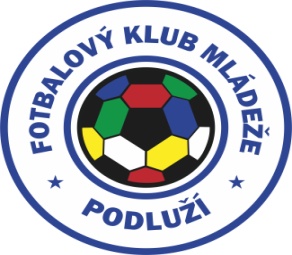 TÝDENNÍ PLÁN Č.11 FKM PODLUŽÍ 19.10.- 25.10. 2020ZMĚNA PROGRAMU A ČASU VYHRAZENA.PO                            19.10.MINIST.+ML. PŘÍPRAVKYML.ŽÁCIST.ŽÁCI  ????       15.30-16.45     17-18.30  17-18.30     KosticeKostice(u.t., tráva)Kostice (u.t. tráva)Kostice (u.t., tráva)ÚT                            20.10. DOROST 17-18.30Tvrdonice (u.t.)ST                            21.10.ST.+ML . PŘÍPRAVKYML.ŽÁCIST.ŽÁCI15.30-16.4517-18.3017-18.30Kostice (u.t., tráva)Kostice (u.t., tráva)Kostice (u.t., tráva)ČT                    22.10.MINIST.+ML.PŘÍPRAVKYML.ŽÁCIST.ŽÁCIDOROST????15.30-16.4517-18.3017-18.3017-18.30KosticeKostice (u.t., tráva)Kostice (u.t., tráva)Kostice (u.t., tráva)Tvrdonice (u.t., tráva)PÁ                             23.10.SO                             24.10.NE                          25.10.